              ҠАРАР                                                                 ПОСТАНОВЛЕНИЕ               03 август  2016 й.                 № 134                           03 августа 2016 г. Об установление размера дохода, приходящегося на каждого члена семьи, и стоимости имущества, находящегося в собственности членов семьи и подлежащего налогообложению, в целях признания граждан малоимущими и предоставления им по договорам социального найма жилых помещений муниципального жилищного фонда сельского поселения Чалмалинский сельсовет  муниципального района Шаранский район Республики Башкортостан Руководствуясь пунктом 2 части 1 статьи 14 Жилищного кодекса Российской Федерации, пунктом 2 статьи 4 Закона Республики Башкортостан от 2 декабря 2005 г. № 250-з "О регулировании жилищных отношений в Республике Башкортостан", Уставом сельского поселения Чалмалинский сельсовет  муниципального района Шаранский район Республики Башкортостан, ПОСТАНОВЛЯЮ:1. Установить размер дохода, приходящегося на каждого члена семьи, и стоимости имущества, находящегося в собственности членов семьи и подлежащего налогообложению, в целях признания граждан малоимущими и предоставления им по договорам социального найма жилых помещений муниципального жилищного фонда сельского поселения Чалмалинский сельсовет  муниципального района Шаранский район Республики Башкортостан - не менее величины прожиточного минимума на душу населения, установленного правительством Республики Башкортостан. 2. Настоящее постановление вступает в силу с момента обнародования на  стенде информации в здании администрации сельского поселения и размещения на официальном сайте сельского поселения Чалмалинский сельсовет  www.chalmaly.sharan-sovet.ru.3. Контроль за выполнением настоящего постановления оставляю за собой. И.о.главы  сельского поселения             			Н.Л.СабироваБАШҠОРТОСТАН РЕСПУБЛИКАҺЫШАРАН РАЙОНЫМУНИЦИПАЛЬ РАЙОНЫНЫҢСАЛМАЛЫ АУЫЛ СОВЕТАУЫЛ БИЛӘМӘҺЕ ХАКИМИӘТЕСАЛМАЛЫ АУЫЛЫ, ТЕЛ.(34769) 2-61-05, 2-62-25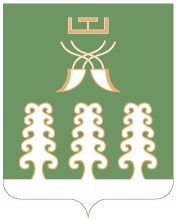 РЕСПУБЛИКА БАШКОРТОСТАНАДМИНИСТРАЦИЯ СЕЛЬСКОГО ПОСЕЛЕНИЯЧАЛМАЛИНСКИЙ СЕЛЬСОВЕТМУНИЦИПАЛЬНОГО РАЙОНАШАРАНСКИЙ РАЙОНС. ЧАЛМАЛЫ,  ТЕЛ.(34769) 2-61-05, 2-62-25